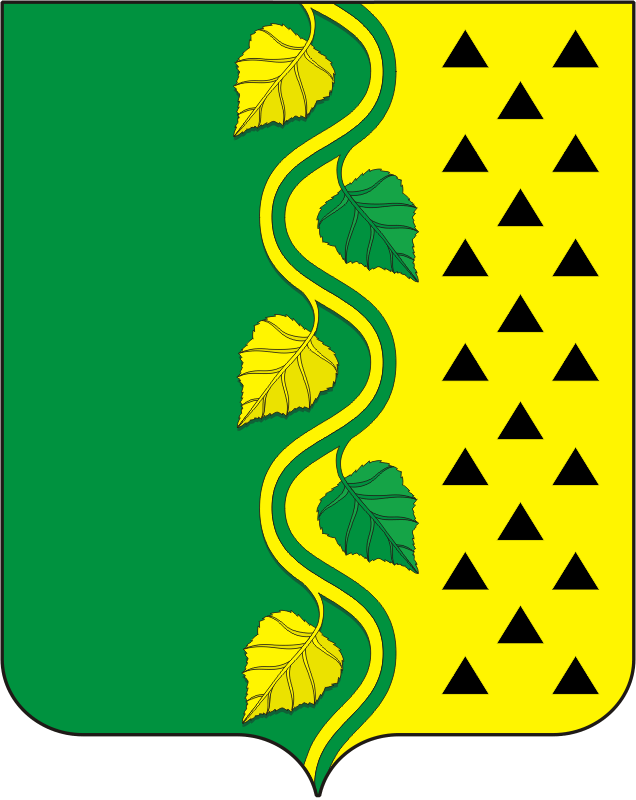 АДМИНИСТРАЦИЯ НОВОСОКУЛАКСКОГО СЕЛЬСОВЕТА САРАКТАШСКОГО РАЙОНА ОРЕНБУРГСКОЙ ОБЛАСТИП О С Т А Н О В Л Е Н И Е_________________________________________________________________________________________________________12.11.2021                с. Новосокулак                                      № 49-пОб утверждении предварительных итоговсоциально – экономического развития за 2021 годи прогноза социально-экономического развитияадминистрации муниципального образования Новосокулакский сельсовет Саракташского района Оренбургской области на период 2022-2024 гг.Руководствуясь статьями 169, 173 Бюджетного Кодекса Российской Федерации, пунктом 17 разделом 3Положения о бюджетном процессе в администрации МО Новосокулакский сельсовет Саракташского района Оренбургской области от 15.11.2016 г. № 451. Утвердить предварительные  итоги социально – экономического развития за 2020 год	администрации муниципального образования Новосокулакский сельсовет Саракташского района Оренбургской области Приложение 1,2)2.Обнародовать настоящее постановление и разместить на официальном сайте муниципального образования Новосокулакский сельсовет.3. Контроль за исполнением настоящего постановления оставляю за собой.4. Постановление вступает в силу со дня его подписания.Глав администрации Новосокулакского сельсовета                                                              А.Н. ГусакРазослано: прокурору района, финансовый отдел администрации Саракташского района, официальный сайт, в дело.                                                                        Приложение № 1                                                                          к постановлению администрации  Новосокулакского сельсовета                                                                                                                                                                                       № 49-п от 12.11.2021гПредварительные итогисоциально- экономического развитияадминистрации муниципального образования Новосокулакскийсельсовет Саракташского района Оренбургской области за 2021 годаи ожидаемые итоги социально-экономического развития поселенияза 2022-2024 гг.Предварительные итоги социально - экономического развития администрации муниципального образования Новосокулакский сельсовет Саракташского района Оренбургской области за  2021 года.План социально-экономического развития администрации муниципального образования Новосокулакский сельсовет Саракташского района Оренбургской области на 2020 год, направлен на повышение уровня и качества жизни населения через осуществление полномочий по решению вопросов местного значения в соответствии с Федеральным законом от 06.10.2003 № 131-ФЗ « Об общих принципах организации местного самоуправления в РФ», разработан в соответствии с прогнозом социально-экономического развития территории.                                                                                                     Поступление  налогов за 2021 года (тыс. руб.)Выполнение плана за 2021 год по собственным доходам ожидается на уровне 100.2% .Приложение № 2к постановлению главы  МОНовосокулакский сельсовет от 12.11.2021г.№ 49-п       Пояснительная запискак проекту  бюджета Новосокулакского сельсовета на 2022 год и на плановый период 2023 и 2024 годов.	Проект бюджета Новосокулакского сельсовета на 2022 год и на плановый период 2023 и 2024 годов подготовлены в соответствии с требованиями, установленными Бюджетным кодексом Российской Федерации, решением Совета депутатов Новосокулакскогосельсовета от  27.09.2019 № 105 «Об утверждении положения о бюджетном процессе в муниципальном образовании Новосокулакского сельсовета».При расчете объема доходов бюджета учитывались вступающие в силу с 1 января 2016 года изменения в нормативные правовые акты Российской Федерации, регулирующие отношения в области налогов и сборов, а также бюджетного законодательства.При формировании проекта бюджета использовались показатели прогноза социально-экономического развития Новосокулакскогосельсовета на  2022 год, и на период 2023- 2024 года.  Прогноз доходов  бюджета поселенияПо прогнозу доходы определились в 2022 году в сумме 3 841 520 рублей, в 2023        году – 3 707 000 рублей, в 2024году – 4 078 900 рублей, а именно:                         Налог на доходы физических лицНорматив отчислений в бюджет поселений – 15,0 процентов.Налог на доходы физических лиц в бюджет поселения на 2022 год предусмотрен в сумме 1200,0 тыс. рублей. На 2023 год налог планируется в сумме 1236,0 тыс. рублей, на  2024 год –   1278,0 тыс. рублей.Акцизы по подакцизным товарам (продукции), производимымна территории РФПоступление акцизов на нефтепродукты на 2022-2024 годы запланированы на основании дифференцированных нормативов, рассчитанных на основании протяженности автомобильных дорог местного значения, находящихся в собственности муниципального образования и составляют:2022 год – 822,00 тыс. руб.2023 год – 842,00 тыс. руб.2024 год – 860,00 тыс. руб.Налог на имущество физических лицПоступление налога на имущество физических лиц в 2022 году прогнозируется в сумме 10,0 тыс. рублей; в 2023 году 10,0 тыс. рублей; в 2024 году – 10,0 тыс. рублей. Норматив отчислений в бюджет поселения 100%.Земельный налогПланирование земельного налога на 2022-2024 годы выполнено исходя из кадастровой оценки земли.Поступление земельного налога в бюджет поселения в 2022 году прогнозируется в сумме 402,0тыс. руб.; в 2023 году – 406,0 тыс. руб.; в 2024 году – 409,0 тыс. руб., норматив отчислений – 100%.II. Проект расходов бюджета поселения.В составе расходов бюджета поселения предусматриваются средства на:в 2022 году и плановом периоде 2023 и 2024 годов планируется сохранить действующие в текущем году условия оплаты труда работников муниципальных бюджетных учреждений, в связи, с чем объем бюджетных ассигнований на эти цели определяется на уровне 2021 года, но с учетом повышения минимального размера оплаты труда.Начисления на фонд оплаты труда определяются по единым тарифам  страховых взносов в системы пенсионного, социального и медицинского страхования на 2022 год в размере 30,2 процента, на 2023 и 2024 годы – 30,2 процента. На весь период формирования проекта бюджета сохраняются  расходы по взносам на обязательное социальное страхование от несчастных случаев в размере 0,2 процента от фонда оплаты труда.В составе расходов  бюджета предусматриваются средства на:повышение стоимости коммунальных услуг, планируемых к потреблению бюджетными учреждениями в 2022 году и плановом периоде 2023 и 2024 годов, в размерах соответственно к 2021 году на:газ – 7,5 и 15 процентов;электрическую энергию на 2022 год повышение планируется на 15 и 20 процентов на 2023 и 2024 годы соответственно к 2021 году; Объемы бюджетных ассигнований сохраняются на уровне 2021года на весь период формирования бюджета по следующим расходам:информационное обслуживание;материальные затраты.Ассигнования на текущий ремонт основных средств на 2022 год  и плановый период 2023 и 2024 годов определяется на каждый год в размере  0,2 процента от балансовой стоимости основных средств по состоянию на  1 января 2022 года.Ассигнования на благоустройство в 2022г предусмотрены в размере  10 000 рублей, на плановый период 2023-2024 годы  10 000 руб. и 10 000 руб. соответственно.  Капитальный ремонт  в 2022г не планируетсяНаименование доходаУтверждено на годПоступилоза 10 мес.Исполнено в % к годуОжидаемые поступления за годВ % к плану на год1.Налог на доходы физических лиц1115,0868,177,8,51115,0100,02.Налоги на товары, работы, услуги, реализуемые на территории поселения788,0658,983,6788,0100,02.Налог на имущество физических лиц14,0-2,80004.Земельный налог579,0232,540,1579,0100,08.Прочие неналоговые доходы45,066,8148,066,8148,4ИТОГО собственныедоходы2541,01823,571,72548,8100,39.Дотации778,0666,085,6778,0100,010.Субсидии0000011.Субвенций102,0102,0100102,0100,012.Иные межбюджетные трансферты100,0100,0100100,110013. Безвозмездные поступления00000Итого 980,0868,088,5980,0100,0ВСЕГО3521,02691,076,43528,8100,2Наименование доходовПроект бюджета (руб.)Проект бюджета (руб.)Проект бюджета (руб.)2022 год2023 год2024 годНеналоговые и неналоговые  доходы 2 483 0002 563 0002 611 000Безвозмездные поступления1 408 5201 144 0001 467 900Всего доходов3 891 5203 707 0004 078 900